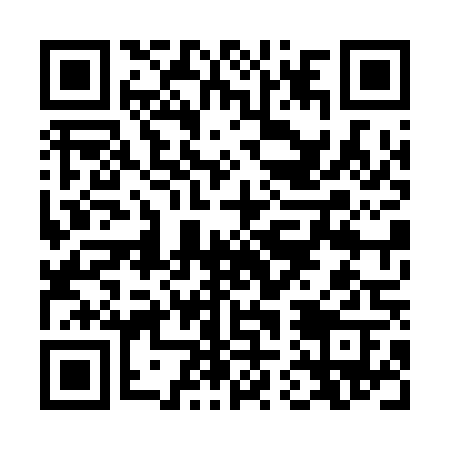 Ramadan times for Cranberry Hill, New Jersey, USAMon 11 Mar 2024 - Wed 10 Apr 2024High Latitude Method: Angle Based RulePrayer Calculation Method: Islamic Society of North AmericaAsar Calculation Method: ShafiPrayer times provided by https://www.salahtimes.comDateDayFajrSuhurSunriseDhuhrAsrIftarMaghribIsha11Mon6:006:007:141:074:257:007:008:1412Tue5:585:587:121:064:267:017:018:1513Wed5:575:577:111:064:277:027:028:1614Thu5:555:557:091:064:277:037:038:1715Fri5:535:537:071:054:287:047:048:1816Sat5:525:527:061:054:287:057:058:2017Sun5:505:507:041:054:297:067:068:2118Mon5:485:487:031:054:297:077:078:2219Tue5:475:477:011:044:307:087:088:2320Wed5:455:456:591:044:307:097:098:2421Thu5:435:436:581:044:317:107:108:2522Fri5:415:416:561:034:317:117:118:2623Sat5:405:406:541:034:327:127:128:2724Sun5:385:386:531:034:327:137:138:2825Mon5:365:366:511:034:337:147:148:3026Tue5:355:356:501:024:337:157:158:3127Wed5:335:336:481:024:337:177:178:3228Thu5:315:316:461:024:347:187:188:3329Fri5:295:296:451:014:347:197:198:3430Sat5:285:286:431:014:357:207:208:3531Sun5:265:266:421:014:357:217:218:361Mon5:245:246:401:004:357:227:228:382Tue5:225:226:381:004:367:237:238:393Wed5:215:216:371:004:367:247:248:404Thu5:195:196:351:004:367:257:258:415Fri5:175:176:3412:594:377:267:268:426Sat5:155:156:3212:594:377:277:278:447Sun5:135:136:3012:594:387:287:288:458Mon5:125:126:2912:584:387:297:298:469Tue5:105:106:2712:584:387:307:308:4710Wed5:085:086:2612:584:397:317:318:48